OŚWIADCZENIE O UPOWAŻNIENIU DO UDOSTĘPNIENIA DOKUMENTACJI MEDYCZNEJDane identyfikujące Pacjenta: (A) (proszę podać dane umożliwiające identyfikację tożsamości Pacjenta)Składający oświadczenie (B) (proszę wpisać osobę która składa oświadczenie)Działając, jako uprawniony na podstawie art. 26 ust. 1 Ustawy o prawach pacjenta i Rzeczniku Praw Pacjenta składam oświadczenie: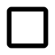 Zakres udzielonego upoważnienia:Zgodnie z art. 13 ust. 1 i 2 Rozporządzenia Parlamentu Europejskiego i Rady (UE) 2016/679 z dnia 27 kwietnia 2016r. w sprawie ochrony osób fizycznych w związku z przetwarzaniem danych osobowych         i w sprawie swobodnego przepływu takich danych oraz uchylenia dyrektywy 95/46/WE (ogólne rozporządzenie o ochronie danych – RODO) informujemy, że: Administratorem Pani/Pana danych osobowych jest Gminny Samodzielny Publiczny Zakład Lecznictwa otwartego w Ożarowie Mazowieckim (22) 344 86 00 mail: administracja@gspzlo-ozarów.plKontakt z Inspektorem Ochrony Danych możliwy jest pod numerem adresem email (adres email) adminisracja@gspzlo-ozarow.plPani/Pana dane osobowe są zbierane w celu niezbędnym do rejestrowania,  ewidencjonowania 
i realizacji oświadczenia o upoważnieniu do udostępnienia dokumentacji medycznej. Państwa dane osobowe przetwarzane będą w celu udostępnienia wnioskowanej dokumentacji medycznej, skontaktowania, udzielenia informacji w związku z udostępnieniem dokumentacji – na podstawie Ustawy z dnia 6 listopada 2008 r. o prawach pacjenta i Rzeczniku Praw Pacjenta oraz na podstawie Art. 6 ust. 1 lit. c i art. 9 ust. 2 lit. h RODO;Przetwarzanie jest niezbędne do wypełnienia obowiązku prawnego ciążącego na Administratorze (Ustawa z dnia 6 listopada 2008r. o prawach pacjenta i Rzeczniku Praw Pacjenta oraz Rozporządzenie Ministra Zdrowia z dnia 6 kwietnia 2020 r. w sprawie rodzajów, zakresu i wzorów dokumentacji medycznej oraz sposobu jej przetwarzania).Odbiorcami Pani/Pana danych osobowych będą wyłącznie podmioty uprawnione do uzyskania danych osobowych na podstawie przepisów prawa, podmioty z którymi Administrator zawarł umowy powierzenia przetwarzania danych;Pani/Pana dane osobowe dotyczące wniosku o udostępnianie dokumentacji medycznej przechowywane są przez okres 5 lat zgodnie z rzeczowym wykazem akt.  Posiada Pani/Pan prawo dostępu do swoich danych oraz prawo ich sprostowania, usunięcia, ograniczenia przetwarzania, a także prawo do przenoszenia danych lub wniesienia sprzeciwu wobec przetwarzania.  Ma Pani/Pan prawo wniesienia skargi do Prezesa Urzędu Ochrony Danych Osobowych, gdy uzna Pani/Pan, że przetwarzanie danych osobowych przez Administratora narusza przepisy ogólnego rozporządzenia o ochronie danych. Podanie przez Panią/Pana danych osobowych jest wymogiem ustawowym. Brak podania danych uniemożliwi upoważnienie do udostępnienia dokumentacji wskazanym przez pacjenta osobom.  Dane udostępnione przez Panią/Pana nie będą przetwarzane w sposób zautomatyzowany, w tym            w oparciu o profilowanie.Zapoznałem się:……………………………………………………………….Data i podpis upoważniającegoMiejscowość:Data:Oświadczenie Pacjenta / Przedstawiciela ustawowego Pacjenta o upoważnieniu / nie udzieleniu upoważnienia do udostępnienia jego dokumentacji medycznej złożone w formie ustnej w obecności personelu GSPZLO Ożarów Mazowiecki  podlega odnotowaniu przez personel, z wykorzystaniem niniejszego formularza.Oświadczenie Pacjenta / Przedstawiciela ustawowego Pacjenta o upoważnieniu / nie udzieleniu upoważnienia do udostępnienia jego dokumentacji medycznej złożone w formie ustnej w obecności personelu GSPZLO Ożarów Mazowiecki  podlega odnotowaniu przez personel, z wykorzystaniem niniejszego formularza.Imię i nazwisko osoby odnotowującej oświadczenie Pacjenta / Przedstawiciela ustawowego PacjentaImię i nazwisko                                       StanowiskoImię (imiona) PacjentaNazwisko Pacjenta Adres zamieszkania PacjentaPESEL Pacjenta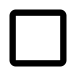 W przypadku noworodka – numer PESEL matki.Nr telefonu PacjentaData i miejsce urodzenia w przypadku cudzoziemcaPacjentPrzedstawiciel ustawowy Pacjenta
Osoba upoważniona przez Przedstawiciela ustawowego PacjentaOpiekun prawny Pacjenta pozostającego pod jego opiekąSkładający oświadczenie:Imię (imiona) upoważnionegoNazwisko upoważnionego PESEL upoważnionegoNr telefonu upoważnionegoData i miejsce urodzenia w przypadku cudzoziemcaOświadczam,  że  nie  składałam/ałem  oświadczenia  za  pośrednictwem  Internetowego Konta Pacjenta, o którym mowa w art.  7a ustawy  z  dnia  28  kwietnia  2011  r.  o  systemie  informacji w ochronie zdrowia. Oświadczam,  że  zostałam/ałem  poinformowana/y  o  możliwości  złożenia  oświadczenia  za pośrednictwem Internetowego Konta Pacjenta i skutkach ich złożenia.Miejsce i dataPodpis udzielającego upoważnienieData i podpis przyjmującego 